Animal Care services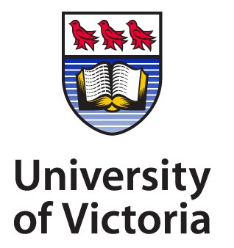 Office of Research ServicesMichael Williams Building, Room B202PO Box 1700  STN CSCVictoria BC  V8W 2Y2Non-Commercial Supplier Animal Order FormThis form may be typed or handwritten. We do not accept phone requests. Requests for receiving animals must have a current approved protocol by the Animal Care Committee. Email the completed form to animalorders@uvic.ca. The authorizing signatory is responsible for all shipping costs, unless otherwise indicated.Animal Information:See page 2 for further details.A current health report (within the last 120 days) must be provided with this request and must contain information about the serology, parasitology, histology and bacteriology related to the sentinel program associated with the requested transfer animals.Once the shipment has been approved by the University of Victoria’s Veterinary Director, the University of Victoria’s contact person may make arrangements with the AHT Coordinator animalorders@uvic.ca for the shipment of the animals to the ACU facility.  Animals must not be sent prior to approval.Animals imported from non-commercial sources may be subject to additional quarantine and health testing.  Researchers will be responsible for these costs.  Contact animalorders@uvic.ca for further details.Date:For ACU use:Principal Investigator (PI):Expected Animal Arrival date:Protocol Number:Expected Animal Arrival date:UVIC Contact Name:Animals Received date:UVIC Contact’s Phone #:Animals Received date:UVIC Contact’s Phone #:Completed:    UVIC Contact’s Email:Arrival Date Requested:FAST Acct. (10 digit)Institute/PI Responsible for Shipping Expenses: UVIC PI Shipping instituteI authorize payment of this animal order.Physical signature onlyATTN. Authorizer: Please DO NOT sign this form electronically.  Submit by email and please write “I approve” in the body of the email or physical signatures will be accepted authorizations.ATTN. Authorizer: Please DO NOT sign this form electronically.  Submit by email and please write “I approve” in the body of the email or physical signatures will be accepted authorizations.SHIPPING INSTITUTESHIPPING INSTITUTEInstitution Name or Collaborating Facility:PI Name:PI’s email:Vivarium Contact Name:  Vivarium Contact Email:Vivarium contact Phone #:Is Material Transfer Agreement Required:	Yes 	No 	Don’t Know Is Material Transfer Agreement Required:	Yes 	No 	Don’t Know # AnimalsSpecies/StrainSpecies/StrainSexAgeWeightSpecial Requirements (optional):Special Requirements (optional):Room location of animals after quarantine:Researcher to be listed on cage:Type of housing (i.e. individual / group)For ACU Use onlyDate:Received By:Reviewed Health Record Attached to Shipment: 	Yes 	No  If not, why?Record strain received as written on the shipping information sent:# and sex of animals received:Choose One:Full order received:		Partial order received:	Emailed arrival of animals:Principle Investigator	Researcher	Veterinarian	AHT Coordinator	Attach following documents:Health records from vendorStrain information from vendorDocuments verified by:	Date: